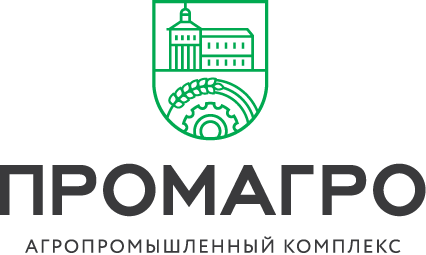 Извещение № 468 от «09» августа 2017 годаОб осуществлении закупки путем проведения запроса предложений          Начальник тендерного отдела : В.Г. ВавулинаООО «АГРОПРОМЫШЛЕННЫЙ КОМПЛЕКС «ПРОМАГРО»+7 (4725) 45-03-88Россия, 309514, Белгородская обл.,
г. Старый Оскол, ул. Ленина, д. 71/12info@promagro.ru  |  www.promagro.ruБИК 041424711ИНН 3128102820КПП 312801001К/С 30101810700000000711Р/С 40702810300030001619в Старооскольском филиалеПАО УКБ «Белгородсоцбанк»1. Заказчик: ООО «АПК «ПРОМАГРО»1. Заказчик: ООО «АПК «ПРОМАГРО»Фактический адрес:309514, Белгородская обл., г. Старый Оскол, ул. Ленина 71/12Ответственный за закупку:	Вавулина Виктория ГеннадиевнаДолжность ответственного:Начальник тендерного отделаТелефон:+7 (4725)  45-03-97E-mail:Vavulina.vg@promagro.ruИнициатор закупки:Панкратов Г.В. 8-920-203-68-17В случае обоснованных сомнений в справедливости проводимой закупки Вы можете сообщить в Управление внутреннего контроля ООО «АПК «ПРОМАГРО» по телефону +7 (4725) 45-04-50 доб.7003, или на электронную почту compliance@promagro.ruВ случае обоснованных сомнений в справедливости проводимой закупки Вы можете сообщить в Управление внутреннего контроля ООО «АПК «ПРОМАГРО» по телефону +7 (4725) 45-04-50 доб.7003, или на электронную почту compliance@promagro.ru2. Условия и общая стоимость предмета закупки.2. Условия и общая стоимость предмета закупки.Наименование предмета договора:Обязательства по проведению негосударственной экспертизы проектной документации без сметы в подразделении ООО «АПК «ПРОМАГРО» завода по производству комбикормов №2. Строительство (Зернохранилище №1, зерносушилка, пожарный резервуар, здание диспетчерской поточно-транспортной системы, поточно –транспортная система, увеличение мощностей по приёму и хранению зерна до 8820 тон.),  согласно проекту договора и ЛотуНачальная максимальная стоимость лота:Лот № 468 : 215 000 руб, с НДС.Начальная (максимальная) цена договора:215 000 руб, с НДС.Способ закупки:Запрос предложенийКоличество закупаемых лотов):1Тип торгов (по лоту в целом, по товарным позициямпо Лоту в целом Требования к участникам размещения заказа- Отсутствие задолженности по начисленным налогам и иным обязательным платежам в бюджет любого уровня.- Соответствие участников размещения заказа требованиям, установленным в соответствии с законодательством РФ к лицам, выполняющим работы, являющиеся предметом торгов. - Не проведение ликвидации участника размещения заказа и не проведение в отношении участника размещения заказа процедуры банкротства.- Не приостановление деятельности участника размещения заказа в соответствии с КоАП РФ на день подачи заявки на участие в запросе предложений.Критерии оценки заявокСоответствие участников заказа требованиям, указанным в Положении о закупке ООО «АПК «ПРОМАГРО», в лоте, в настоящем извещении.3. Описание предмета закупки3. Описание предмета закупкиНаименование лота (товара, работы, услуги)Заключение договора страхования , согласно проекту договора и ЛотуИсточник финансированияСобственные средства предприятия.Место нахождения  объектов недвижимостиБелгородская область, Старооскольский район, Роговатовская сельская территорияУсловия победы в запросе предложений и подписание договораПобедителем в проведении запроса предложений признается участник закупки, подавший заявку, которая отвечает всем требованиям, установленным в извещении о проведении запроса предложений, и в которой указана наиболее низкая цена товаров, работ, услуг и наилучшие условия порядка  оплаты (отсрочка платежа). Победитель запроса предложений при заключении договора, согласно Лота-указывает лучшие цены.Победитель торгов заключает договор  только по тем лотам, или позициям лота, по которым он признан победителем по итогам проведения торгов в форме запроса предложений, по цене указанной Победителем, признанной лучшей.Договор должен быть заключен не позднее 10 календарных дней со дня размещения на официальном сайте протокола рассмотрения и оценки заявок.Дата и время начала приема заявок09.08.2017 г с 12:00 Дата и время  окончания приема заявок14.08.2017 г 12:00 Адрес рассмотрения заявок участников запроса предложенийБелгородская область, г. Старый Оскол, ул. Ленина д.71/12